GEOGRAFIJA 6. BDELOVNI LIST ZA POUK NA DOMUNALOGA 1 Oglej si power point predstavitev Vroči ali tropski pas v posebni priponk!NALOGA 2Oglej si kratka filma na naslednji povezavi!FIRBCOLIGI DŽUNGLA – BOTANIČNI VRThttps://www.youtube.com/watch?v=p9b1waECi2EINFODROM – OHRANIMO DEŽEVNI GOZDhttps://www.youtube.com/watch?v=3iDx6jad6bQNALOGA 3Reši delovni list in ga nalepi v zvezek. Če nimaš tiskalnika, napiši v zvezek naslov današnje teme in prepiši 4. točko RASTLINSKI PASOVI VROČEGA PASU. NAMIG: manjkajoče besede najdeš v power point predtavitvi in v SDZ, str. 60-61!DELOVNI LISTVROČI ali TROPSKI PAS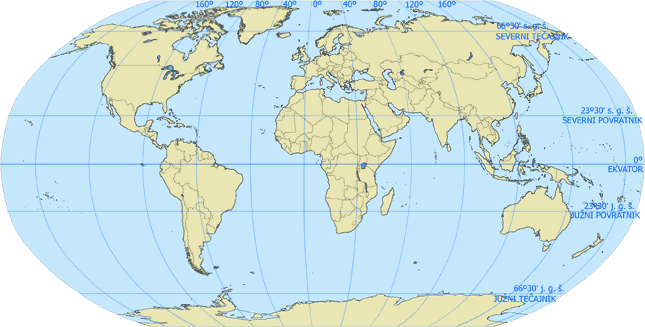 Na zemljevidu z rdečo barvico pobarvaj vroči tropski pas, ki leži med ________________________________in ________________________povratnikom. Temperatura je vso leto visoka, nad ________˚C . Hladnega letnega časa ________ni.NASPROTJE VROČEGA PASU
a) TROPSKI DEŽEVNI GOZDOVI ob ___________________________. 
    (vsak dan dežuje).                    PUŠČAVE ob severnem in južnem ________________________________.   
(več let ne dežuje) ZAKAJ TAKŠNA NASPROTJA? Vzrok je planetarno kroženje zraka.PLANETARNO KROŽENJE ZRAKA                                            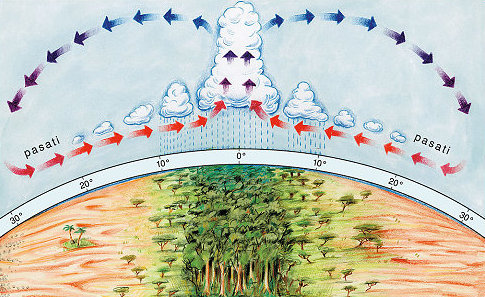 Ob ekvatorju se topel zrak (rdeče puščice) __________, višje se ohlaja, zato nastajajo ___________________, popoldan vsak dan dežuje. Hladen zrak (modre puščice) je težji, zato se začne __________ k tlom, kjer se zopet ___________________________. Kroženje toplega in hladnega zraka povzroča nastanek stalnih vetrov, ki jih imenujemo ______________. To so _______________ vetrovi, ki stalno pihajo ob S in J povratniku, zato so tam največje ___________________ na Zemlji.Bolj se odmikamo od ekvatorja proti povratnikoma __________ je padavin, pojavljajo se obdobja izrazitih padavin _________________________in obdobja, ko padavin ni ______________________________________.RASTLINSKI PASOVI VROČEGA PASU TROPSKI DEŽEVNI GOZD ob ekvatorjuZaradi visoke __________ uspeva bujno _________________in ________________.V njem živi ________vseh rastlinskih in živalskih vrst.Je velik proizvajalec _____________, zato mu rečemo tudi „pljuča Zemlje“.Ni ugoden za življenje ___________ (težka prehodnost in tropske bolezni).Tu živijo _____________ljudstva.Zaradi pridobivanja lesa in novih obdelovalnih površin ga človek prekomerno krči.SAVANA  (med tropskim deževnim gozdom in puščavo)Značilno je ________________________ deževne in sušne dobe______________________ pokrajina s _________________________ drevesi s širokimi krošnjami in grmičevjem. Pokrajina v deževni dobi ____________________.Poseljujejo jo značilne ______________________ živali, ki se za vodo ___________.Za človeka _____________________ razmere, kljub občasni suši.PUŠČAVA ob obeh povratnikihSkromno ____________________________ rastlinstvo.Živali so zaradi visokih temperatur skrite v _________________, na površje pridejo _________________, ko se ohladi.Za človeka _____________________ življenjske razmere.Življenje je možno le v _____________________, ob izvirih vode.Datum: sreda, 1. 4. 2020Zaporedna številka ure geografije: 28TEMA: VROČI  ali TROPSKI PASPRIPOMOČKI:Samostojni delovni zvezek Geografija 6 (SDZ), str. 60-61Atlas sveta , str. 164 - 165Zvezek za geografijoBarvicePOMEMBNO: delovni list pripni v zvezek.Če nimaš možnosti tiskanja v zvezek nujno napiši naslov teme in datum. V zvezek nato prepiši točko 4. iz delovnega lista: RASTLINSKI PASOVI VROČEGA PASU.ZNANJE LAHKO RAZŠIRIŠ IN UTRDIŠ Z INTERAKTIVNIMI VAJAMI IN GRADIVOM NA NASLEDNJI POVEZAVIhttps://www.ucimse.com/razred6/geografija